基隆市立南榮國民中學環境教育成果活動地點學校廣場活動名稱防災演練活  動  照  片活  動  照  片活  動  照  片活  動  照  片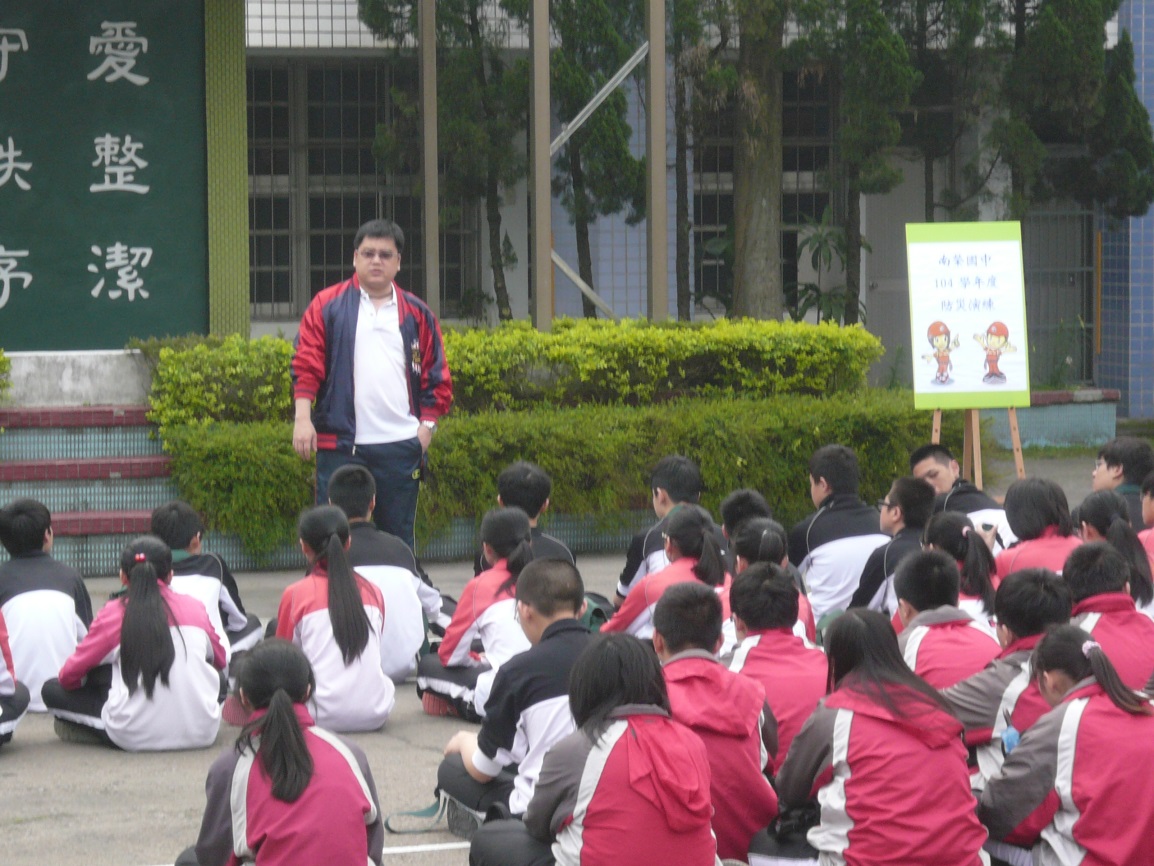 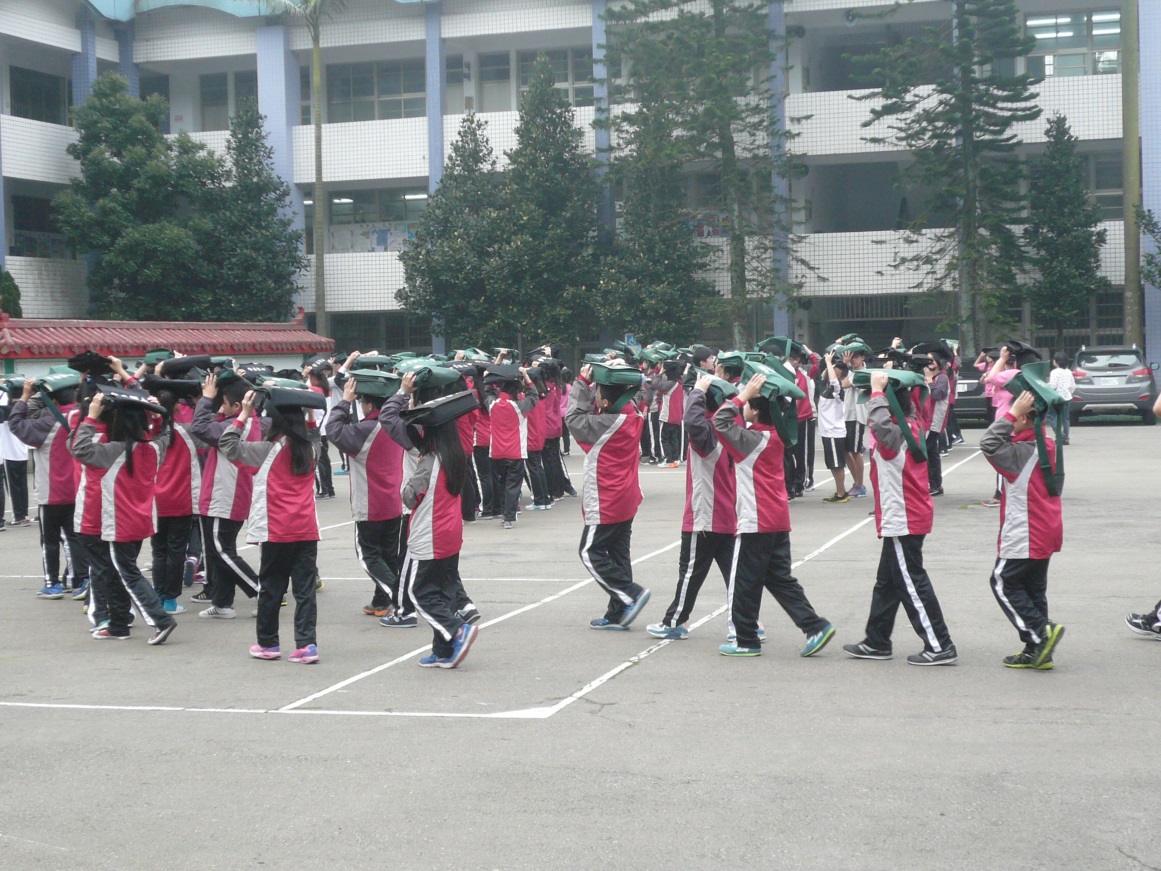 活動日期104/04/02